REPUBLIQUE ISLAMIQUE DE MAURITANIEHonneur – Fraternité – Justice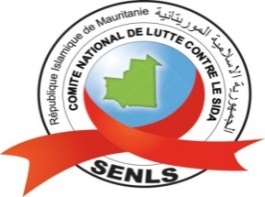 PREMIER MINISTERESECRETARIAT EXECUTIF NATIONAL DE LUTTE CONTRE LE SIDA (SENLS)PLAN ANNUEL D’ACHAT (PAA) 2024 REVISELe Secrétaire Exécutif National de Lutte Contre le SIDA (SENLS)	                                                                   Pr Abdallahi SIDI ALY	SMC : Sélection Moindre CoûtCC : Consultations CandidatsCCVs : Comparaison CVN°Ref/LBActivitésSource financementType de marchéMode de passationPréparation et lancement du processusDate prévue d’attribution du marché/contratDate prévue d’achèvement des prestations11063Rendre disponibles 300 mallettes de dépistage mobile démédicalisé (100 par an)FMFournitureCCFévrier 2024Mars 2024Mars 202422007Assurer le transport des échantillons de crachat/lames des postes de santé vers les CDT puis des CDT vers le LNRM ou les régions disposant de GeneXpertsFMServicesCCFévrier 2024Mars 2024Mars 202432009Acheter 600 boites de transport des échantillons de crachat des postes de santé vers les CDT   et CDT vers le LNRM à l’an 3,4FMFournitureCCFévrier 2024Mars 2024Mars 202442087Apporter un soutien nutritionnel pour 43 patients en 2022, 56 en 2023, 71 en 2024, et pour 7 patients XDR en 2022, 8 en 2023, 9 patients en 2024FMFournitureCCFévrier 2024Mars 2024Mars 202553040Evaluer tous les ans la qualité de la mise en œuvre de la CPS (évaluation post campagne)FMPrestations intellectuellesC CVsJuin 2024Juillet 2024Décembre 202465026Renforcement des capacités / Assistance techniqueFMPrestations intellectuellesC CVsJanvier 2024Février 2024Décembre 202473007Réaliser une étude sur la résistance aux insecticidesFMPrestations intellectuellesSMCJanvier 2024Janvier 2024Décembre 202485036Réaliser tous les deux ans une étude sur le comportement, attitude et pratique des populations sur le paludismeFMPrestations intellectuellesSMCJanvier 2024Janvier 2024Décembre 202495040Réaliser une enquête nationale sur les indicateurs du paludisme FMPrestations intellectuellesSMCFévrier 2024Mars 2024Mars 2024105032Réaliser en 2023 l'évaluation à mi-parcours du plan stratégique national d'élimination du paludisme 2021-2025FMPrestations intellectuellesSMCFévrier 2024Mars 2024Mars 2024112064Conduire une évaluation CRG (Communauté, Genre et droit humain)FMPrestations intellectuellesSMCFévrier 2024Mars 2024Mars 2024122089Aménagement et équipement de 2 salles de réanimation l’une à l’Unité de Prise en Charge pour prendre en charge les malades tuberculeux pharmaco-résistant en insuffisance respiratoireFMTravauxCCFévrier 2024Mars 2024Mars 2024135251Acquisition d’un véhicule 4*4 pour le LNRM/INRSPFMFournituresCCFévrier 2024Mars 2024Mars 2024145276Réhabilitation des locaux du CTAFMTravauxCCFévrier 2024Mars 2024Mars 2024155277Acquisition d’un véhicule pour le CTA FMFournituresCCFévrier 2024Mars 2024Mars 202416Contrôle des travaux de réhabilitation CTAFMPrestation intellectuelleC CVsFévrier 2024Février 2024Mai 2024